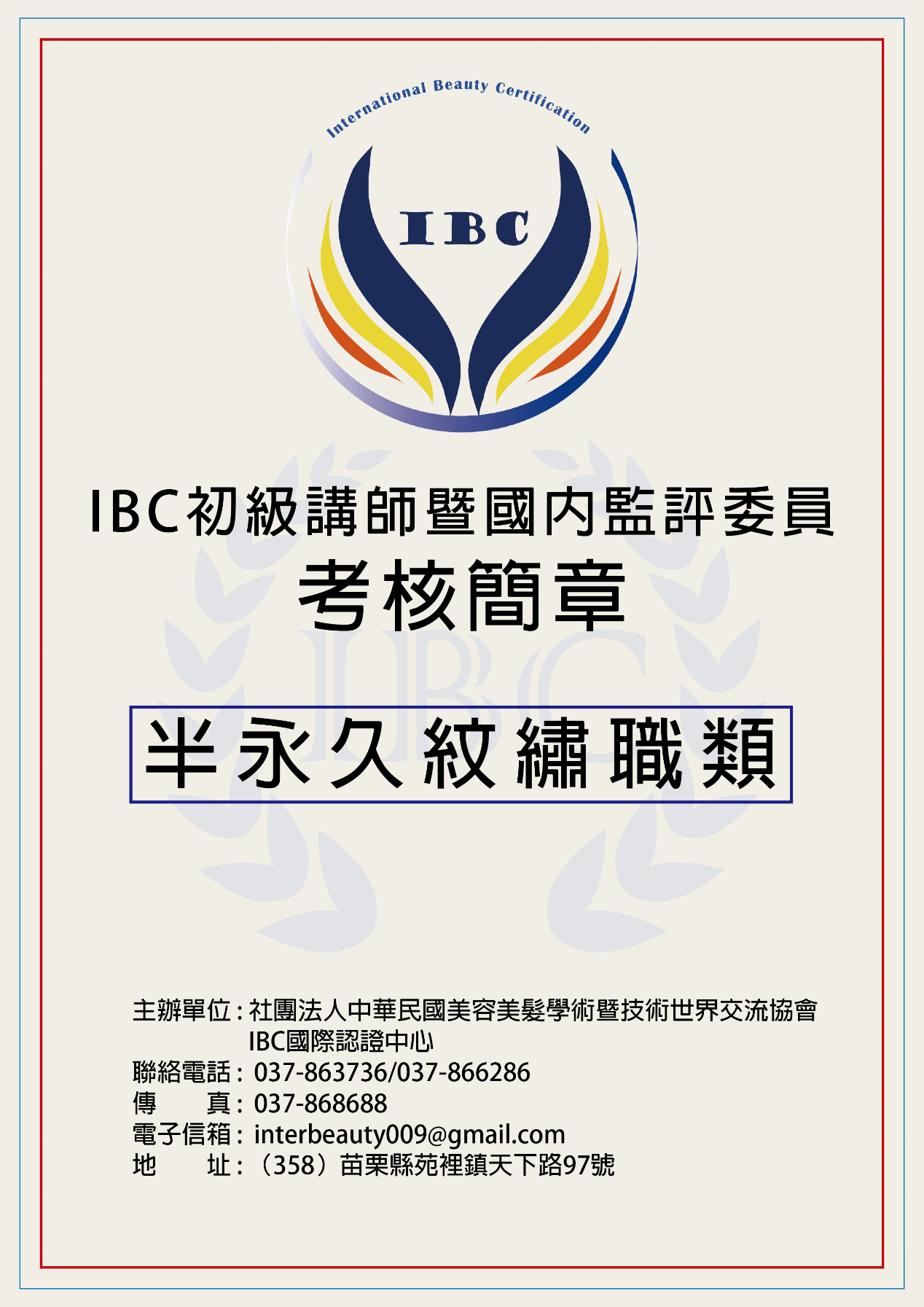 ◎ 考核資格通過IBC國家技能高級檢定者或通過考試委員會資格審核者◎ 考核內容考核注意事項凡完成報名手續者，不得以任何理由要求退費，如需延後至下一梯次，請於考試一周前提出申請，逾期提出申請者無效。應檢人請於考試當天攜帶身份證、駕照或健保卡（外籍考生請攜帶護照或居留證）等身份證明資料備查，未攜帶者無法完成報到手續，視同缺考。檢定過程中手機全程關機，如考生手機發出聲響，該科考試以零分計算。檢定過程中考生之間互相交談，監評委員將警告一次，如不改善該科考試以零分計算。如有問題請舉手請監評委員協助。桌上只能擺放身份證、准考證、文具用品以及術科用品，其餘個人物品請置於地上。學科考試開始前，如沒有監評委員指示，考生請勿翻閱桌上學科考卷。學科與術科考試結束後，請立即離開考場，請勿在考場逗留或在考場外大聲喧嘩。檢定報名方法報名資料報名表：請以正楷詳細填寫報名表各欄位，字跡勿潦草，以免造成資料建檔錯誤照片：兩張彩色正面半身脫帽1吋照片，背面書寫姓名，不得使用生活照身份證影本：正反面各一張黏貼於報名表指定位置（外籍考生可使用居留證或護照影本）匯款證明：請依以下匯款資訊繳納報名費用後，檢附匯款證明，黏貼於報名表指定位置（網路轉帳可截圖附上）IBC國家技能高級檢定證照影本或考核資格審核表報檢人請確保所提供之電話號碼以及通訊地址正常使用，以便考試中心通知以及寄送資料匯款資訊彰化銀行(009) 苑裡分行戶名：社團法人中華民國美容美髮學術暨技術世界交流協會帳號：5807 01 013147 00聯絡地址：IBC國際認證中心  (358)苗栗縣苑裡鎮天下路97號聯絡方式 電話：037-863736 037-866286 傳真：037-868688術科測試流程術科測試工具術科測試評分標準注意事項假皮如有破皮，術科考試以零分計算如操作方式與抽到的題目不符，術科考試以零分計算自備工具如不符合規定，每項物品扣2分如作品未完成，術科考試以零分計算眉毛長度以5-5.5cm為準眉毛顏色禁止使用黑色，以咖啡或自然灰為主；美瞳線限黑色；唇不限顏色監評委員評分時有權使用含油化妝棉檢查假皮留色度，如留色度低於80%，扣10分術科測試作品範例 眉毛操作方式飄眉或飄霧眉二抽一顧客資料卡(範本) 測試編號：A000123檢定等級：□初級 高級                         PPT內容大綱個人簡介台灣紋繡流行史紋繡色彩學個人作品介紹PPT範例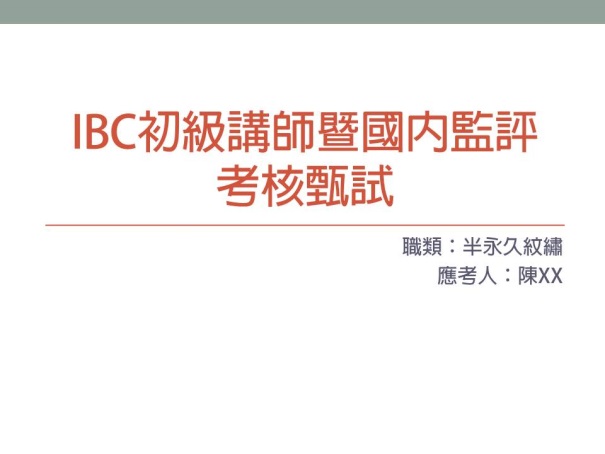 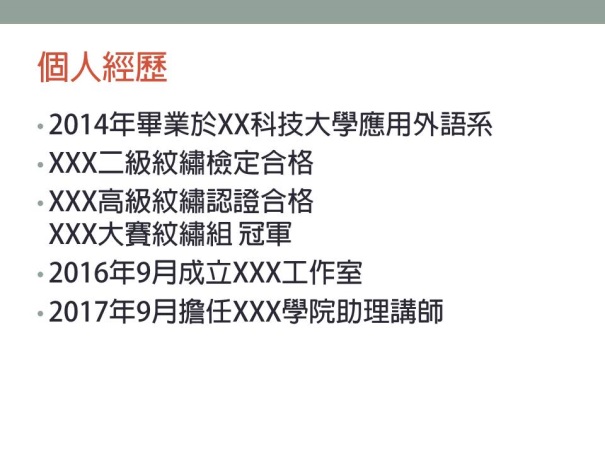 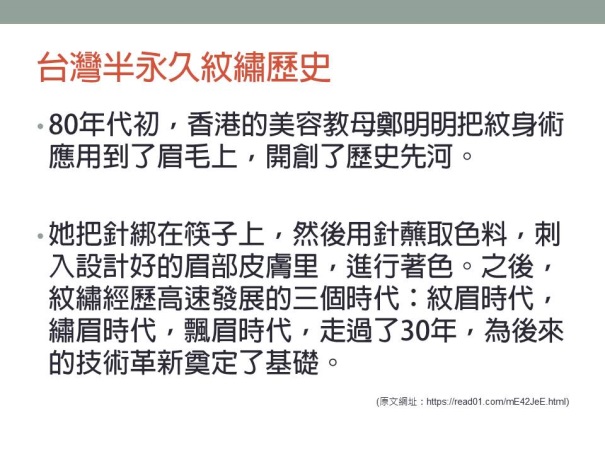 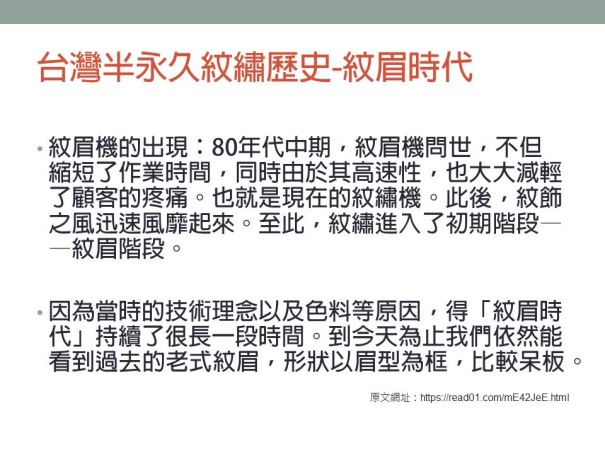 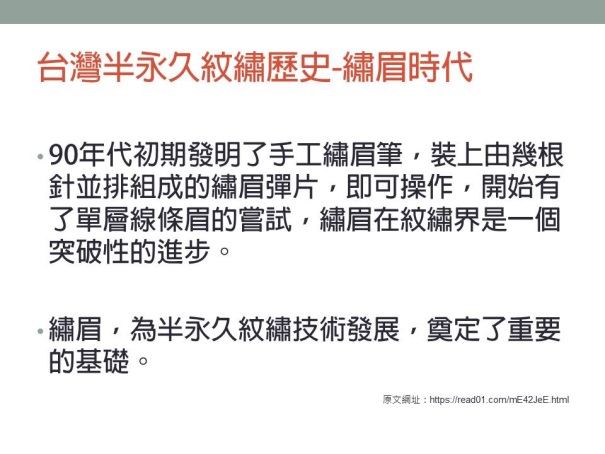 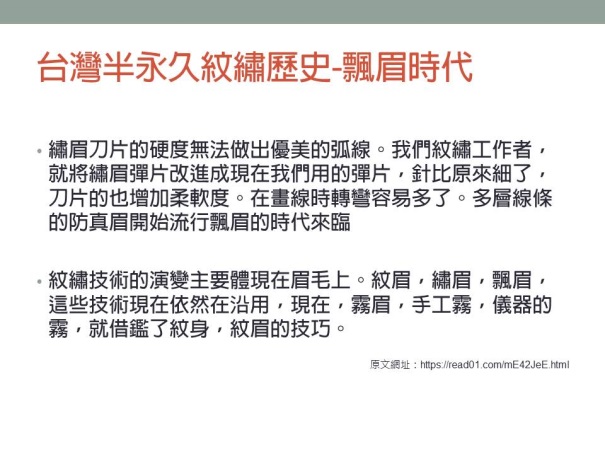 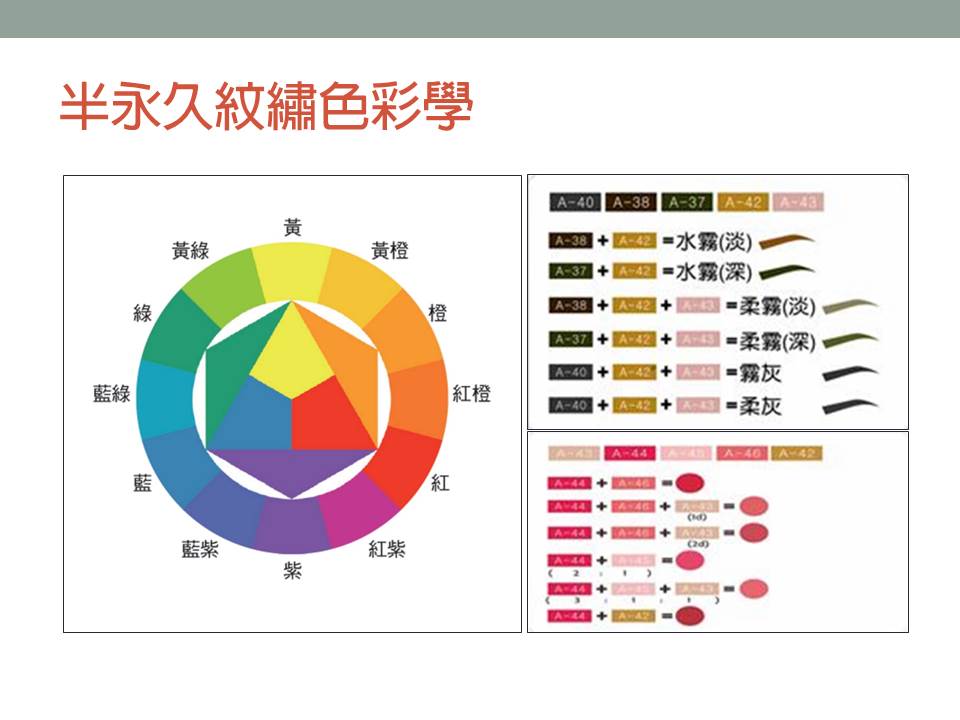 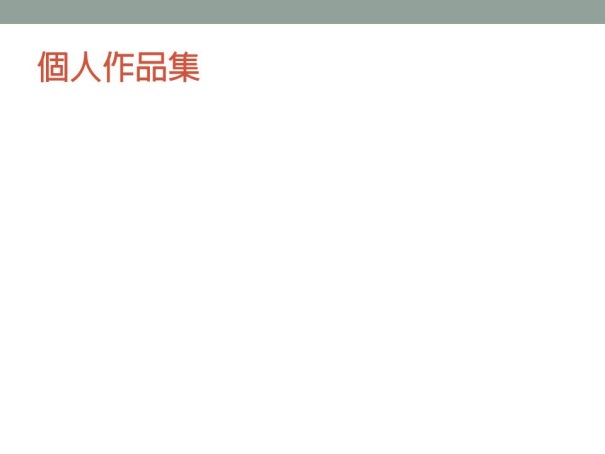 錯誤範例判斷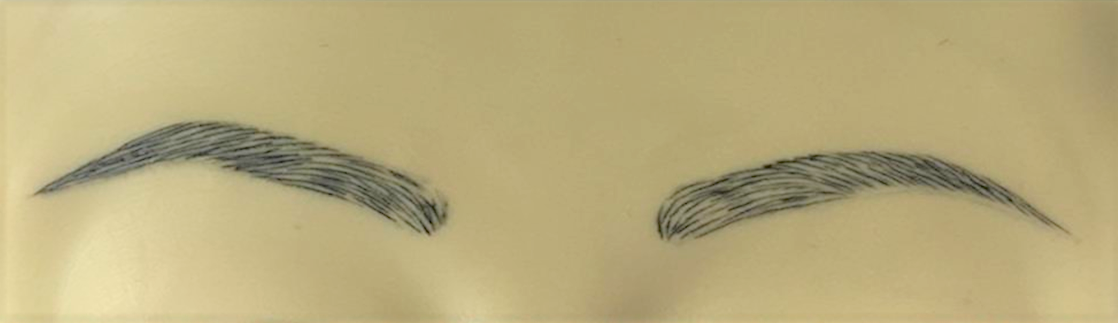 說明方式：眉型對稱度眉型立體度眉型粗細合宜眉毛線條排列是否仿真眉毛整體感評分標準試題題目：40題填空題，每題2.5分，答錯不倒扣，使用黑色或藍色原子筆作答考試時間：計時20分鐘計分方式：滿分100分，70分或以上合格IBC監評委員知識測驗-學科題庫基本知識（所有職類監評委員皆須回答）-------------------IBC國際認證中心附屬於什麼單位？答：社團法人中華民國美容美髪學術暨技術世界交流協會「IBC特約授權培訓中心」可開設IBC國家技能檢定考生培訓班，其中培訓師資須符合什麼資格？答：須通過IBC初級講師暨國內監評委員考核檢定考試中，每位考生之術科成績如何計算？答：每位考生之術科成績須取兩位或以上監評委員之平均分每場檢定考試，每位監評委員負責監評幾位考生?答：5位每場檢定考試，每項職類至少需要配備幾位監評委員？答：2位檢定監評委員須在開考前提前多久報到？答：30分鐘評分過程中，監評委員可以交談討論嗎？答：不可以在考生面前討論，如需討論請於考場後面或考場外面討論，不要影響到考生監評委員的穿著規定答：黑色套裝，下身可為長褲或及膝裙，黑色連衣裙亦可。不可穿迷你裙、短褲監評委員長在開場時需要提醒考生什麼事項將以零分計算？答：考生手機發出聲響或者考生之間互相交談，考試將直接以零分計算考生遇到問題時應該會如何做？答：舉手向監評委員發問學科考試開考前，考生需要把什麼物品放在桌子右上角？答：身分證、准考證、原子筆學術考試中考生可以使用擦擦筆（擦拭式原子筆）嗎？答：不可以學術考試中如答案有塗改，該題如何處理？答：該題以零分計算除以上物品外，其他個人物品應該放置於何處？答：地上學科考試開考前，監評委員核對考生身分時，考生可以戴口罩嗎？答：不可以監評委員派發學科考卷時，考卷該如何放置？答：背面朝上放在考生桌上，並提醒考生考試開始前不得翻閱術科考試開考前，考生派出一位代表抽題目後，監評委員應該如何做？答：大聲重複題目三次，拍照存證，並把題目寫在黑板上監評委員需要在評分表上簽名嗎？答：需要監評委員應該在什麼時候派發顧客資料卡？答：術科考試工作前準備環節開始前考生如沒有在顧客資料卡上填寫姓名與編號，此卡將以幾分計算？答：零分紋繡職類專門知識（限紋繡職類監評委員回答）------------紋繡學術考試時間為幾分鐘？答：25分鐘紋繡工作前準備時間為幾分鐘？答：10分鐘紋繡術科操作時間為幾分鐘？答：紋繡初級為110分鐘，紋繡高級為90分鐘紋繡初級學科考試合格為幾分？答：70分紋繡高級學術考試合格為幾分?答：80分紋繡初級術科考試合格為幾分？答：60分紋繡高級術科考試合格為幾分？答：70分紋繡初級術科考試有限定操作方式嗎？答：不限操作方式紋繡高級術科考試操作方式抽題為哪兩種？
答：飄眉或飄霧眉紋繡高級術科考試中，如考生操作與抽到的考題不符，術科考試將以幾分計算？ 答：零分紋繡術科考試，如練習皮如有破皮，術科考試以幾分計算？
答：初級檢定者術科考試扣10分，高級檢定者術科考試以零分計算紋繡考試色料需要有完整中文標示嗎？答：需要眉毛操作不能使用何種顏色？答：黑色眉毛長度為多少？答：5-5.5cm為準美瞳線限用什麼顏色？答：黑色唇部顏色有限制嗎？答：沒有監評委員需要提醒考生在立體假皮何處用原子筆寫上准考證編號？答：立體假皮右下角考試作品如操作沒有完成如何處理？
答：術科考試以零分計算術科考試眉型有限制嗎？答：沒有監評委員可以如何檢查考試假皮留色度？答：使用油性化妝棉擦拭假皮，如留色度低於80%扣10分考核時間考核時間考核時間考核時間考核合格標準考核費用第一部分術科測驗工作前準備術科操作及善後工作總計70分或以上者18000元第一部分術科測驗10分鐘90分鐘100分鐘70分或以上者18000元第一部分※備註：眉毛-飄眉或飄霧眉二抽一、美瞳線、唇部，大會提供指定立體假皮※備註：眉毛-飄眉或飄霧眉二抽一、美瞳線、唇部，大會提供指定立體假皮※備註：眉毛-飄眉或飄霧眉二抽一、美瞳線、唇部，大會提供指定立體假皮※備註：眉毛-飄眉或飄霧眉二抽一、美瞳線、唇部，大會提供指定立體假皮※備註：眉毛-飄眉或飄霧眉二抽一、美瞳線、唇部，大會提供指定立體假皮18000元第二部分PPT講解PPT演講錯誤範例判斷總計60分或以上者18000元第二部分PPT講解15分鐘5分鐘20分鐘60分或以上者18000元第三部分知識測驗監評委員知識測驗監評委員知識測驗總計70分或以上者18000元第三部分知識測驗20分鐘20分鐘20分鐘70分或以上者18000元第一部分：術科操作內容時間流程工作前準備10分鐘抽選考題工作前準備10分鐘填寫顧客資料卡工作前準備10分鐘眉筆、眼線筆、唇線筆消毒工作前準備10分鐘設計眉型、眼線、唇型工作前準備10分鐘檢查手套、衛生帽、口罩工作前準備10分鐘無菌針套以及色杯取用工作前準備10分鐘色料調配術科操作及善後操作初級110分鐘高級90分鐘操作過程中注意練習皮清潔術科操作及善後操作初級110分鐘高級90分鐘垃圾丟入垃圾袋術科操作及善後操作初級110分鐘高級90分鐘維持桌面清潔編號工具名稱數量備注編號工具名稱數量備註1白色工作服1件8口罩1個2垃圾袋1個須明顯標註9手套1對3待消毒物品袋1個須明顯標註10衛生帽1個4手工筆或機器無線有線皆可1組11原子筆、鉛筆適量5針或刀片適量12面紙適量6色料不限須有完整中文標示13尺1把7色料盒1個14清潔棉片酒精消毒棉片適量須中文標示立體假皮由大會提供立體假皮由大會提供立體假皮由大會提供立體假皮由大會提供立體假皮由大會提供立體假皮由大會提供立體假皮由大會提供立體假皮由大會提供如帶有線電動機器請自備延長線如帶有線電動機器請自備延長線如帶有線電動機器請自備延長線如帶有線電動機器請自備延長線如帶有線電動機器請自備延長線如帶有線電動機器請自備延長線如帶有線電動機器請自備延長線如帶有線電動機器請自備延長線評分內容評分標準評分標準分數工作前準備顧客資料填寫正確顧客資料填寫正確5工作前準備備有垃圾袋及待消毒袋備有垃圾袋及待消毒袋1工作前準備工作前消毒雙手及工具工作前消毒雙手及工具2工作前準備眉筆、眼線筆、唇線筆消毒眉筆、眼線筆、唇線筆消毒1工作前準備色料顏色的選取是否得宜色料顏色的選取是否得宜1術科操作眉毛形狀對稱5術科操作眉毛色澤勻稱5術科操作眉毛深淺漸層5術科操作眉毛設計美感，粗細適合5術科操作美瞳線形狀對稱5術科操作美瞳線色澤勻稱5術科操作美瞳線線條流暢度5術科操作美瞳線設計美感，粗細適合5術科操作唇型形狀對稱5術科操作唇型色澤勻稱5術科操作唇型深淺漸層5術科操作唇型設計美感，粗細適合5術科操作動作熟練度動作熟練度3術科操作操作手法力度操作手法力度3術科操作操作手法深度操作手法深度3術科操作練習皮的清潔度練習皮的清潔度2術科操作整體感整體感10衛生行為使用過程中工具擺放整齊使用過程中工具擺放整齊1衛生行為可重複使用之工具用畢置入待消毒物品袋可重複使用之工具用畢置入待消毒物品袋1衛生行為工作服是否符合規定工作服是否符合規定2衛生行為口罩是否遮住口鼻口罩是否遮住口鼻2衛生行為手套是否符合規定手套是否符合規定2衛生行為衛生帽與頭髮梳綁整齊衛生帽與頭髮梳綁整齊1總分總分總分100眉型範例飄眉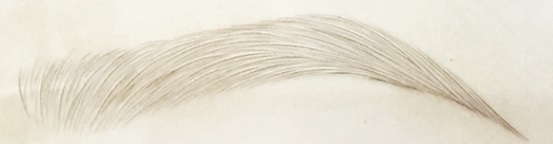 飄霧眉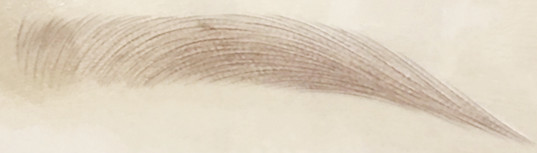 合格作品範例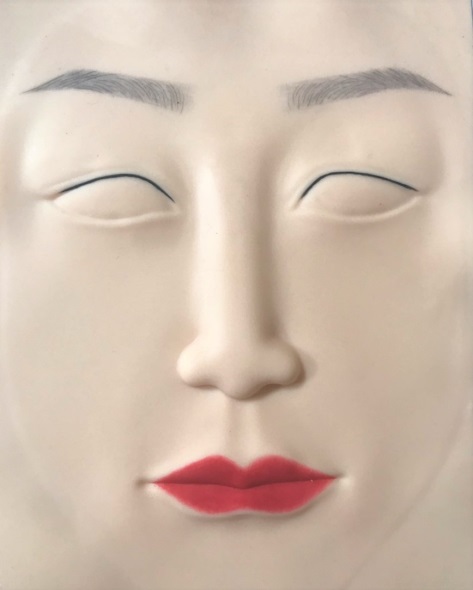 建卡日期107年12月11日顧客姓名陳筱玲電話0912-345-678地址台北市國際路100號操作部分(複選)眉毛 內眼線 □下眼線 唇部病史□心臟疾病 □糖尿病 □蟹足腫體質 □懷孕 無眉毛操作項目□霧眉 □飄眉 霧眉+飄眉眉色選擇咖啡色系 □棕灰色系 □棕色系 □黑色半永久紋繡居家保養注意事項（至少填寫3項）局部保持乾燥半永久紋繡居家保養注意事項（至少填寫3項）傷口結痂處不摳，讓它自行剝落半永久紋繡居家保養注意事項（至少填寫3項）一周內盡量不要蒸氣烤箱三溫暖等半永久紋繡居家保養注意事項（至少填寫3項）若紅腫要冰敷得分：                  （總分5分）評審簽章第二部分：PPT演講與錯誤範例判斷評分內容評分標準分數PPT部分 80％內容是否符合主題20PPT部分 80％講師個人形象5PPT部分 80％講師個人台上魅力10PPT部分 80％PPT架構是否豐富20PPT部分 80％時間掌控5PPT部分 80％整體表現20錯誤範例 20％講評是否完整20合計總分合計總分100第三部分：監評委員知識測驗